Monte Carlo-based 3D surface point cloud volume estimation by exploding local cubes facesNicola Covre1, Alessandro Luchetti1, Matteo Lancini2, Simone Pasinetti2, Enrico Bertolazzi1, Mariolino De Cecco11 Department of Industrial Engineering at the University of Trento, Via Sommarive 9, 38123 Trento, Italy
2 Department of Mechanic and Industrial Engineering at the University of Brescia, Via Branze 38, 25121 Brescia, ItalySection: RESEARCH PAPER Keywords: Monte Carlo; Volume estimation; Affiliation criterion; Cube explosion; Point cloud	Citation: Thomas Bruns, Dirk Röske, Paul P. L. Regtien, Francisco Alegria , Template for an Acta IMEKO paper, Acta IMEKO, vol. A, no. B, article C, Month Year, identifier: IMEKO-ACTA-A (Year)-B-CSection Editor: name, affiliationReceived month day, year; In final form month day, year; Published Month YearCopyright: This is an open-access article distributed under the terms of the Creative Commons Attribution 3.0 License, which permits unrestricted use, distribution, and reproduction in any medium, provided the original author and source are credited.Funding: This project has received funding from the European Union’s Horizon 2020 research and innovation program, via an Open Call issued and executed under Project EUROBENCH (grant agreement N° 779963).Corresponding author: Paul P. L. Regtien, e-mail: paul@regtien.net IntroductionEstimating the volume enclosed in a three-dimensional (3D) surface point cloud is a widely used topic in several scientific fields. With the increase of technologies for the virtual reconstruction of 3D environments and objects, many devices, such as Kinect, Lidar, Real sense, make it possible to acquire a depth image with increasing accuracy and resolution [1]-[4]. Several fields, such as mobile robotics [5], reverse prototyping [6], industrial automation, and land management, require accurate and efficient data processing for extracting geometrical features from the real environment, such as distances, areas, and volumes estimations. Among different geometric features, volume estimation has been presented as a challenging issue and widely studied with different approaches in the literature. From the literature contributions on object volume estimation based on the 3D point cloud, Chang et al. [7]  used the slice method and least-squares approach achieving high accuracy by investigating mainly known and homogeneous solids. The same 3D point cloud volume calculation based on the slice method was applied by Zhi et al. [8]. In general, the main limitation of using the sliding method for volume estimation is the dependence on the quality of the point cloud and the impossibility to work with complex shapes.Bi et al. [10] and Xu et al. [11] estimated the canopy volume measurement by using only the simple Convex Hull algorithm [12] with the problem of volume overestimation in the case of concave surfaces. Lin et al. [13] with an improved version of the convex hull algorithm can handle concave polygons for the estimation of the tree crown volume, but their approach is still limited to providing a gross volume estimation that cannot be applied to complex objects with fine details. Lee et al. [9] proposed the waste volume calculation using the triangular meshing method starting from the acquired point cloud. On one hand, this method results to be as accurate as the goodness of the acquired point cloud, on the other hand, it completely relies on mesh processing tools, such as MeshLab [14], and it cannot work if the 3D reconstructed object results to be an open domain. We propose an innovative and competitive method to compute the volume of an object based on 3D point clouds via a modified extension of the Monte Carlo integration approach without the interpolation or the mesh reconstruction of the surface point cloud, it can handle homogeneous and non-homogeneous point cloud surfaces, complex and simple shapes as well as open and close domains. The Monte Carlo ApproachTraditional methods for numerical integration on a volume, such as Riemann Integral [15] or Cavalieri-Simpson [16] partition the space into a dense grid, approximate the distribution in each cell with elements of known geometry and compute the overall volume by summing up all the contributions. In contrast, within a previously defined interval containing the distribution of interest, the Monte Carlo method generates random points with uniform distributions along the different dimensions to estimate the integral [17]. As shown in Figure 1 in the case of a 2D example we wish to calculate the area Atarget of a closed surface. The geometric element under consideration (green line, S2DTargetObject) is enclosed within a 2D box of known area Abox which encloses S2DTargetObject. The total amount (N) of randomly generated points (Pgenerated) will fall inside S2DBox. While some of them will fall outside S2DTargetObject (blue points), the others will fall inside (red points, nInsidePoints). In the 2D case Pgenerated is identified with its 2D cartesian coordinates (xPgenerated, yPgenerated). An affiliation criterion (most often expressed by a simple mathematical equation) allows the identification and counting of points dropped in and out of the S2DTargetObject.In particular, these elements are regulated by the following expression: 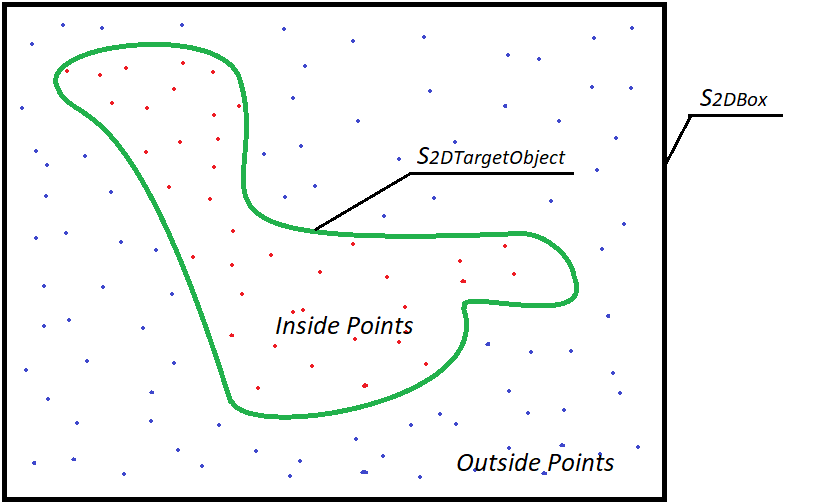 Figure 1. 2D example of Monte Carlo Integral approach - In green the geometric element under consideration (S2DTargetObject), in black the 2D box (S2DBox) of known area, in red the inside points, and blue the outside points. 3D Extension of the Monte Carlo ApproachAs reported by Newman et al. [18], this computational approach is particularly suitable for high-dimensional integrals. For this reason, we extended the 2D Monte Carlo method described in the previous subsection to the calculation of the 3D volumes starting from their discrete surfaces representation. Each point cloud can have, within a certain range, variable resolution, and spatial distribution homogeneity. In this case, N points are generated with uniform distribution along the three dimensions to estimate the volume of the unknown object (VTargetObject) inside the prismatic element (S3DBox). In the 3D case Pgenerated is identified with its 3D cartesian coordinates (xPgenerated, yPgenerated, zPgenerated).   The VTargetObject is then calculated by counting the number of Pgenerated that fell inside it (nInsidePoints). Equation (1) becomes:Usually, having the target object represented by a continuous surface and described by a mathematical equation, as in the 2D case, the affiliation criterion is expressed by a continuous mathematical model. It is, therefore, easier to determine when a point falls within and without the S3DTargetObject. However, the problem becomes more difficult when the S3DTargetObject is represented by the discrete distribution of some points lying on its surface (S3DPointCloud), as can be shown in Figure 2. In this case, it is difficult to determine when a point falls within the S3DPointCloud or not. Moreover, in cases where the S3DPointCloud comes from a real acquisition, noise must also be taken into account. In fact, due to some acquisition errors not all the points of the cloud lie on the S3DTargetObject. This paper can be divided as follows:In the introduction we presented the problem of volume computation from point clouds, the state of the art, and our approach by describing the traditional Monte Carlo method, its 3D extension, and its limitations. In the following section, we describe our algorithm for volume estimation of point clouds based on the Monte Carlo approach.In the third section, we present the results obtained for the validation of the algorithm, testing it on both virtual and real objects.In the final section, we expose the drawn conclusions.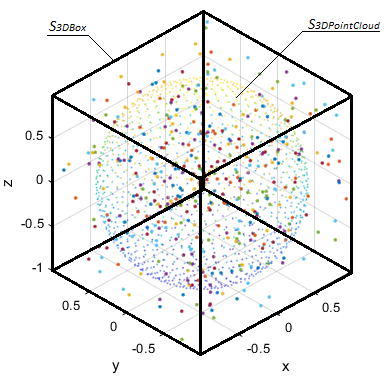 Figure 2. Extension of the Monte Carlo Integral approach to the point cloud of a 3D sphere (S3DPointCloud) enclosed in a 3D box (S3DBox).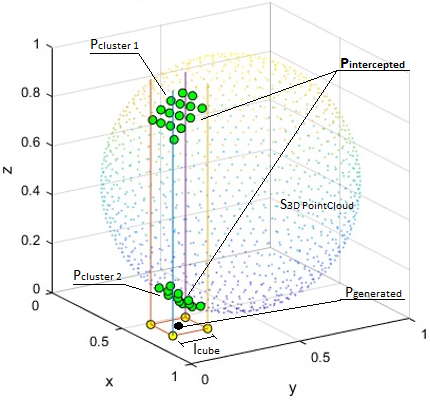 Figure 3. Example of explosion in the z-direction (η=z) of one cube’s face from the position of a Pgenerated - interception of 2 clusters of points (in green, Pintercepted).DeVELOPED ALGORITHM The algorithm reported as pseudocode in Appendix A and explained here below takes the following parameters as input decided by the user:The point cloud acquired from the surface of an object whose volume is computed.The number of points N with which the Monte Carlo volume estimation must be performed.The algorithm structure proposes a pre-processing of the point cloud, that checks its orientation, encloses the cloud surface in a box of known volume (S3DBox), and performs a preliminary analysis of its distribution. Following the "cube explosion" affiliation criterion is described.Pre-processingGiven the total amount of points N, an efficient Monte Carlo approach provides the smallest box which encloses the volume taken for the measurement. In fact, with a fixed N the bigger is S3DBox the lower is the 3D point resolution and the worst is the accuracy of the Monte Carlo method.  Hence the S3DBox is defined by taking the minimum and maximum points in each one of the three principal directions x, y, z of the S3DPointCloud. To further minimize the box dimensions a previous re-orientation of the S3DPointCloud is performed by applying the Principal Component Analysis (PCA). Once the S3DBox is defined its volume is computed and used at the end of the affiliation criterion as Vbox. In the case of real objects, S3DPointCloud is collected by using depth cameras or other inverse engineering tools.  The higher is the resolution of the tool, the denser is the point cloud. In the case of virtual objects, this point cloud is obtained by collecting the mesh nodes. The denser is the mesh, the more homogeneous is the point cloud distribution. However, the homogeneity of the point distribution is a factor that cannot be taken for granted.  For this reason, a preliminary statistical analysis over the S3DPointCloud is carried out to obtain the parameters needed for the affiliation criterion, the core of the Monte Carlo method. In particular, the parameters are obtained from the quantile distribution Q of the distances between each point and its closest neighbors. Affiliation criterion using the "Explosion" of Cube FacesThe proposed affiliation criterion iteratively defines whether each Pgenerated inside S3DBox by the Monte Carlo method belongs to the external or internal domain of the S3DPointCloud. The affiliation criterion that we have developed is based on the concept of "Explosions of Cube Faces". The idea is based on the generation of a cube of known edge (lcube), around each Pgenerated, and iteratively extruding each one of its faces to determine how and how many times it encounters the S3DPointCloud, Figure 3. Each one of the 6 face extrusions corresponds to a specific direction η along with one of the 3 main directions x, y, z and returns a binary judgment (Jη). Jη is 0 or 1 respectively if the point is supposed to be outside or inside the S3DPointCloud. Eventually, by taking the mode of all Jη the final judgment (J) is assessed, and the point affiliation (internal or external) is defined. Each cube is oriented by using the same reference system of S3DPointCloud. At each iteration, the procedure selects the direction η and extrudes the relative faces of the cube along their outgoing normal. Initially, lcube is determined by the following empirical equation: Where Q0.5 and Q0.85 are the quantiles at 50% and 85% of the distribution of the distances between each point and its closest neighbors respectively. Equation (3) and the chosen quantiles are obtained by an empirical validation of the performances. In particular, the choice of Q0.5 considers the median distance of two consecutive points and Q0.85 highlights the S3DPointCloud sparse distribution and avoids to initializing a small cube whose extruded faces pass through S3DPointCloud without touching its points. Histograms of the distribution of the relative distances between each point and its closest neighbors for two different S3DPointCloud are shown in Figure 4. In particular, the first histogram is referred to a non-homogenous point cloud, specifically, Pokémon (Mew), while the second is referred to the homogeneous cloud of the geometric solid sphere, both reported in Table 1. On one hand from the first distribution is possible to observe that the ratio between Q0.85 and Q0.5 is 2.74, on the other hand, the quantile ratio of the second distribution is 1.01. The quantile ratio shows the proportion of the sparse portions of S3DPointCloud with respect to the distribution of the average distances. In Mew ‘s S3DPointCloud the ratio is higher because we have strong non-homogeneous distribution, such as a dense clustering of points for the eyes and sparse on the belly. In the sphere’s S3DPointCloud the ratio is close to one as the difference between Q0.85 and Q0.5 is almost null due to the homogeneity of the point cloud distribution. Each face extrusion may intercept a sub-portion of S3DPointCloud points (Pintercepted). If the total amount of intercepted points overcome the threshold value (thintercepted) of 3 points, lcube is reduced of lreduction and the extrusion is repeated. The criterion for choosing thintercepted equal to 3 points depends on the clusterization checks introduced to strengthen the algorithm, as explained at the end of this section.lreduction has been empirically set equal to 10% of the actualized value of lcube as a compromise between final accuracy and computational time. The smaller is lreduction the higher is the final accuracy but the longer is the final computational time. Following, a clustering algorithm subdivides the Pintercepted into different clusters of points (Pcluster) along η. Jη assumes the values 1 or 0 if the total amount of clusters is respectively odd or even. The clusterization is performed by re-ordering Pintercepted along η. Computing the coordinate differences along η of each point from its consecutive, it is possible to obtain a sequence of distances. Ideally, considering Pcluster orthogonal to η, this difference within each Pcluster should be null, as all the Pcluster points lie on the same orthogonal plane. However, in the real case, several issues may occur, such as a slight inclination of Pcluster with respect to η or a random noise affecting the Pcluster distribution along η. To overcome these problems, a threshold (Thcluster) is set empirically equal to Q0.5. Therefore, considering the Pintercepted re-ordered along η, whenever a distance between two consecutive points results to be less than Thcluster the two points belong to the same Pcluster. Otherwise, a new Pcluster begins. A further issue that affects the clusterization occurs when the extrusion intercepts tangentially S3DPointCloud. In this case, a misleading clusterization is performed and further checks are needed to make the affiliation criterion more robust. In particular, this can be detected by performing an analysis of variance over each Pcluster. If the variance of one single Pcluster is greater than Thcluster the entire analysis along η is compromised and Jη needs to be discarded. Another check to strengthen the affiliation criterion introduces a limitation on the maximum number of clusters encountered along each extrusion. In particular, only those directions η are selected that have a total amount of clusters less than or equal to 1. This reduces the probability of encountering misleading clusters such as in case of noisy point clouds acquired from real objects. In fact, the noise mostly appears as isolated points outside S3DPointCloud, and rarely inside it. Furthermore, this allows to justify the choice of thintercepted referring to the minimum amount of points that defines a plane. 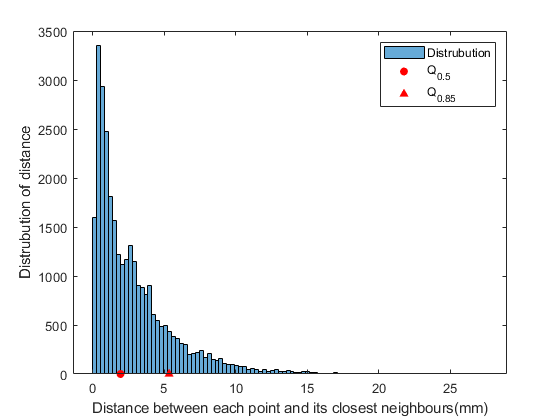 (A)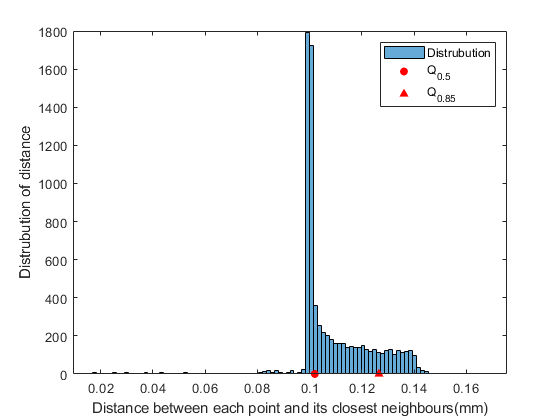 (B)Figure 4. Distribution of distances between each point and its closest neighbors for (A) Pokemon Mew and (B) the sphere point clouds. RESULTSThis section reports the validation of the extended Monte Carlo algorithm on real and virtual objects considering different shapes. A total of nine objects, among which are regular geometric solids, such as spheres or prisms as well as more complex shapes, such as human hands, arms, Pokemon (Mew), and the 3D scanning of bronze statuettes of mythological figures were considered for this discussion. Point clouds of real objects were acquired from the real environment with an Azure Kinect ToF Camera and a Konica Minolta Vivid VI-9i 3D scanner for reverse engineering. The volumes used as a reference for the validation of the measures on virtual and real objects were respectively computed using the virtual mesh and the volume estimation by immersion in water [19].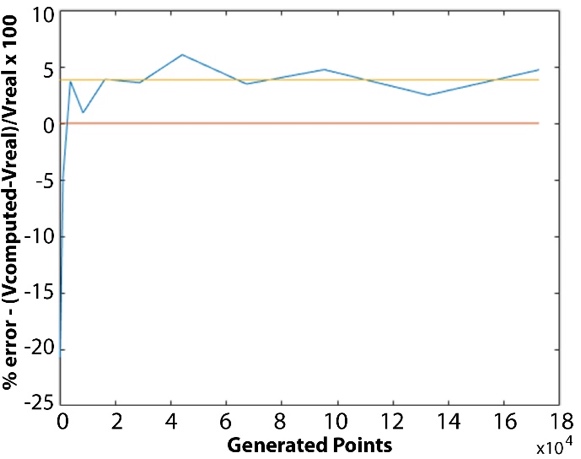 Figure 5. Error distribution of the Pokémon Mew volume estimation in % with respect to the increasing number of generated points with the Explosion Cubes Criterion.The Monte Carlo algorithm accuracy increases with the total amount of points generated, as can be observed in Figure 5 and Figure 6. In particular Figure 6 reports the measurement of the mean and variance with a box plot of the error distribution as a function of the number of Pgenerated. As can be seen, the error is particularly high when few Pgenerated are generated and gradually decreases as the number increases. For both virtual and real solids, depending on the resolution of the point cloud and the reported details, the asymptotic percentage error is below 7% computed with respect to the reference volume when the total amount of Pgenerated is greater than 42875. On the contrary, with a low number of Pgenerated, the accuracy is low. It is also worth noting that the variance of the measures decreases as the number of Pgenerated increases. This indicates that for all objects considered, even for convex, non-uniform, and folded point clouds, the relative error decreases and converges with the same trend. As a general rule, on one hand, the performance of the algorithm can be driven by selecting the number of generated points. On the other hand, the more are the Pgenerated the long is the computational time. The average times spent by the proposed algorithm are shown in Figure 7. The tests were performed on a MacBook Pro 2 GHz Intel Core i5 quad-core 16GB of RAM in MATLAB_R2020b environment. The average time grows as the number of points increases no-linearly as shown in Figure 7. However, with the same accuracy, the average computational time is less than or comparable to the time taken by the volume estimation methods reported in literature. 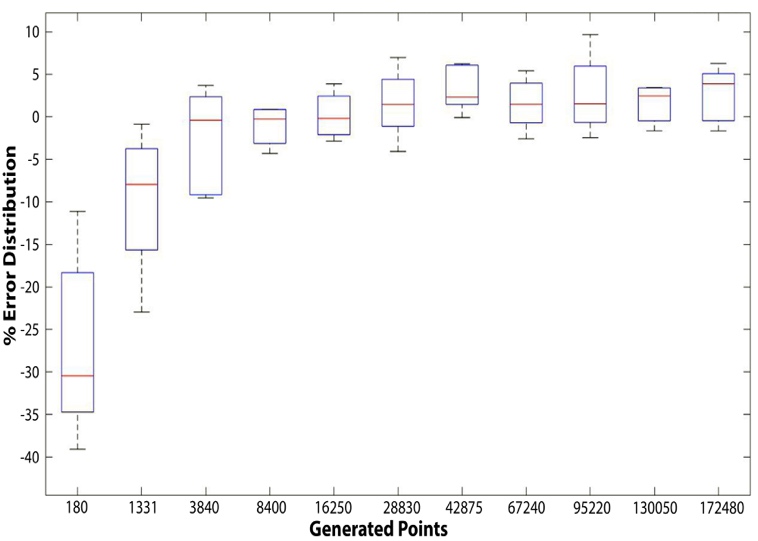 Figure 6. Box plot of the error distribution considering all the nine objects along with the increasing number of generated points with the Explosion Cubes criterion.Therefore, the user is allowed to decide the total amount of Pgenerated with which Monte Carlo has to be executed as a trade-off between the level of desired accuracy, Figure 6, and the computational time, Figure 7. In addition, due to the asymptotic behavior of the error, the increase in performance decreases considerably with Pgenerated. For these reasons it is convenient to choose a total amount of Pgenerated just above the estimated volume has stabilized (in our case 42875 Pgenerated). However, the greater is the total amount of Pgenerated the higher is the resolution of the point cloud generated by the Monte Carlo algorithm. This can be used as visual feedback to evaluate the goodness of the affiliation criterion and compare it with the algorithms that reconstruct the mesh. As shown in the last column of both tables Table 1 and Table 2, the representation of the inner points with the developed method returns a good representation of the original point cloud, S3DPointCloud. On the contrary, the mesh reconstructions are not always reliable. A mesh reconstruction using the default parameters of the Poissons Reconstruction Method [9] in the MeshLab environment is shown in the fourth column of the same tables. As can be observed, good results are returned only for uniformly distributed point clouds and regular shapes, while the same cannot be assessed for complex shapes or non-uniform point clouds, such as Pokémon Mew and the Hand, with consequent negative repercussions on volumes calculation.  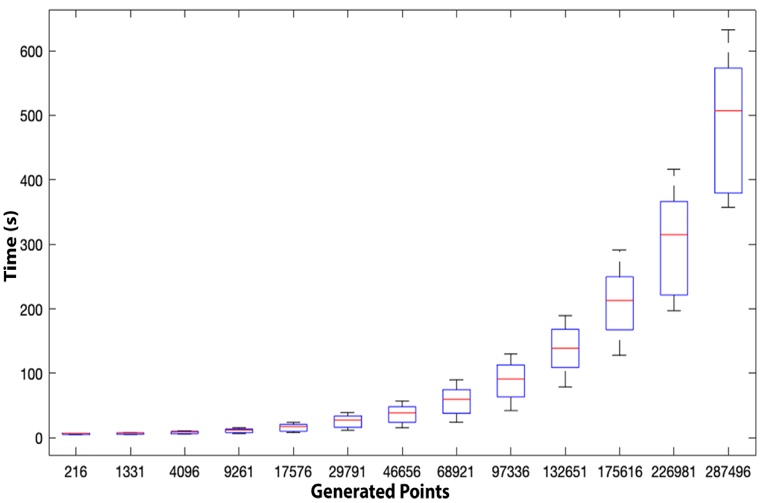 Figure 7. Computational times of the proposed algorithm changing the number of generated points (Pgenerated).Another important aspect to consider when the volume is computed concerns the possibility to work with discontinuous and partially open surfaces, such as in Figure 8. (A) Open Point cloud from a real acquisition of a Human arm, (B) Monte Carlo representation of inside generated Points, (C) Monte Carlo representation of outside generated Points.(A), where the acquired point cloud results to have huge discontinuities around the elbow. Most of the volume estimation algorithms based on the mesh reconstruction need manual fitting and adjustments to manage the missing clusters of points, otherwise, the measurement cannot be pursued. On the contrary, the prosed affiliation criterion for the Monte Carlo volume integration is robust to discontinuities due to the democratic judgment of the 6 cube faces. In fact, even if along few directions the point cloud results to be open, and these faces extrusions will return Jη=0, the final judgment J will still be equal to 1.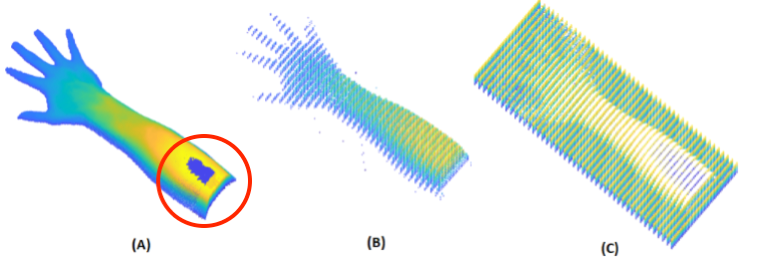 Figure 8. (A) Open Point cloud from a real acquisition of a Human arm, (B) Monte Carlo representation of inside generated Points, (C) Monte Carlo representation of outside generated Points.CONCLUSIONSThis paper proposes an extension of the 3D Monte Carlo method for calculating the volumes of objects starting from their surface point clouds. The overall algorithm includes a pre-processing analysis that re-orient and evaluates the point cloud given as input, an affiliation criterion based on the explosion of cube faces to discern the inner and the outer points of the Monte Carlo method, and a final volume estimate as described in Equation (2). As the reported results include also convex, complex, and folded surfaces, such as the Pokémon Mew or the Cerbero point cloud it was possible to show that the cube explosion affiliation criterion results be stable and reliable, returning consistent and repeatable measurements compared with gold-standard software for volume measurements, such as MeshLab.The algorithm proves to be accurate with point clouds that are different from each other, both in terms of shape and distribution of points. The performances are then tested with the surface point clouds of 9 virtual and real objects, reporting an average percentage error on the tested samples lower than 7% with a computational amount of time of few minutes depending on the desired accuracy. Table 1.  Algorithms outputs with virtual objects.Table 2. Algorithms outputs with real objects.APPENDIX a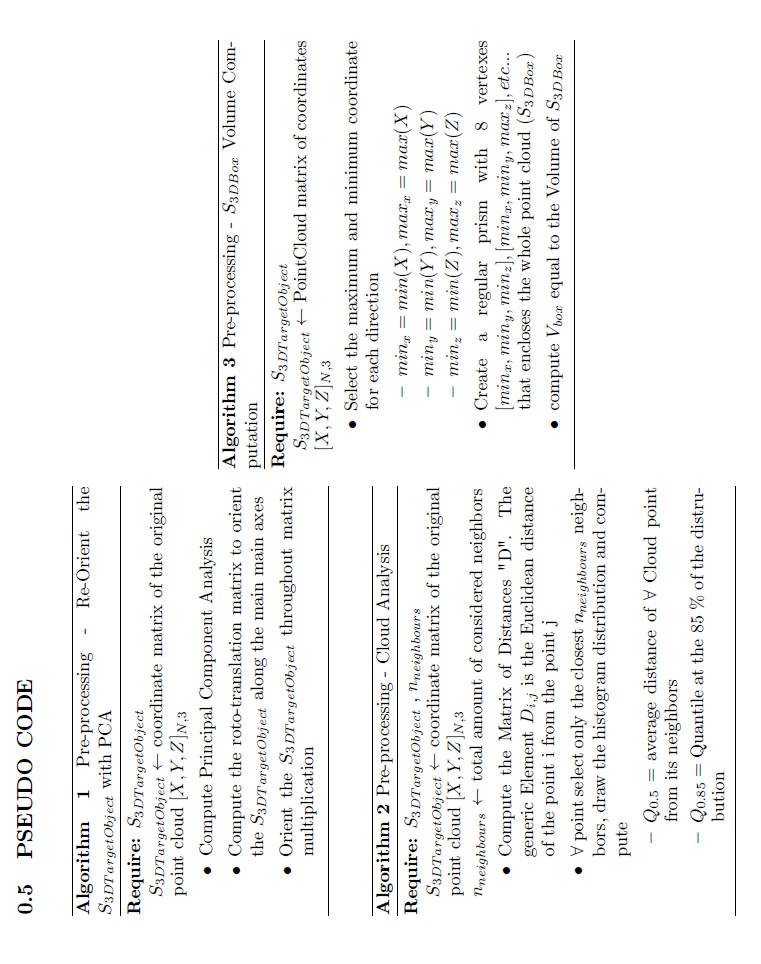 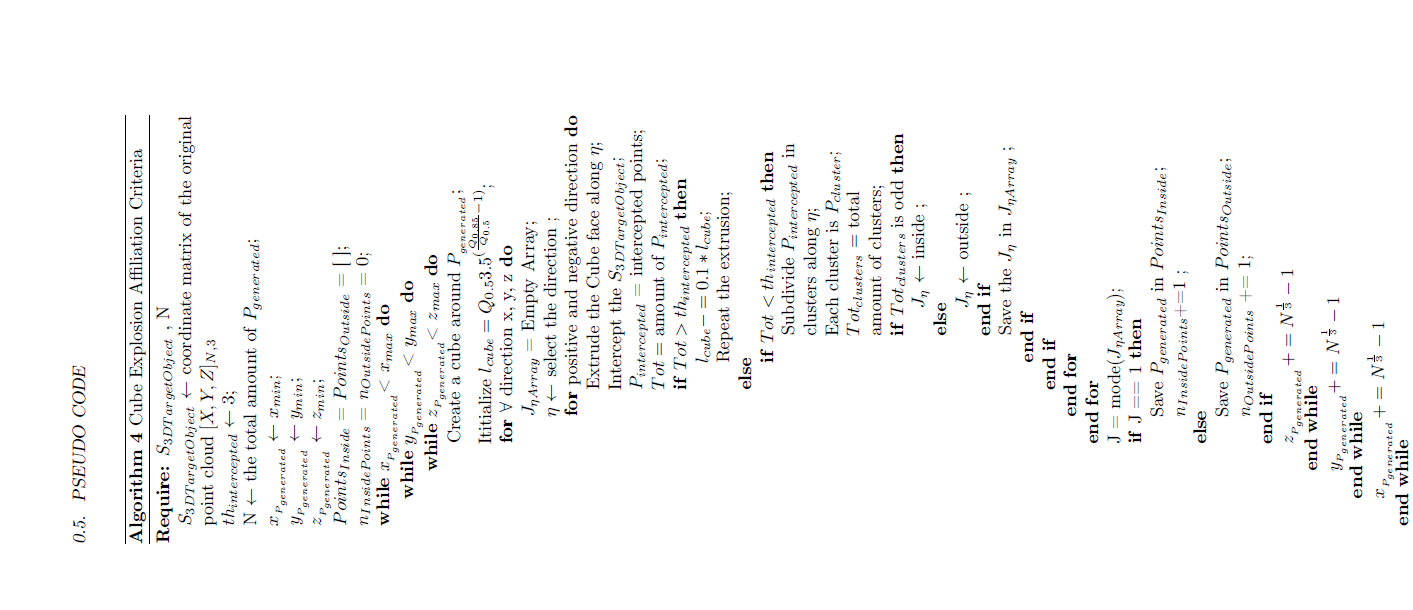 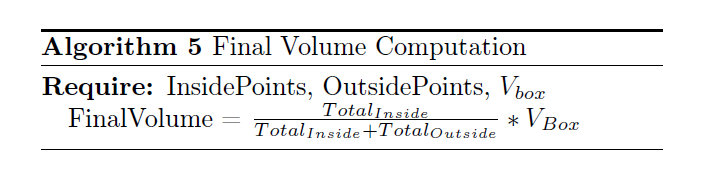 ReferencesK. Khoshelham, S. Elberink. Accuracy and resolution of kinect depth data for indoor mapping applications, Sensors, Vol. 12, N. 2, 2012, pp. 1437-1454.DOI: https://doi.org/10.3390/s120201437K. Khoshelham, Kourosh. Accuracy analysis of kinect depth data. ISPRS workshop laser scanning, Calgary, Canada, 2011, pp. 133-138.DOI:  10.5194/isprsarchives-XXXVIII-5-W12-133-2011J. Vaze, J. Teng, G. Spencer. Impact of DEM accuracy and resolution on topographic indices. Environmental Modelling & Software, Vol. 25, N. 10, 2010, pp. 1086-1098.DOI: https://doi.org/10.1016/j.envsoft.2010.03.014L. Keselman, J. Woodfill, A. Jepsen, A. Bhowmik, Intel realsense stereoscopic depth cameras. Proceedings of the IEEE Conference on Computer Vision and Pattern Recognition Workshops, Honolulu, Hawaii, 2017.D. Borrmann, A. Nüchter, M. Ðakulović, I. Maurović, I. Petrović, D. Osmanković, J. Velagić. A mobile robot based system for fully automated thermal 3D mapping, Advanced Engineering Informatics, Vol. 28, N. 4, 2014, pp. 425-440.DOI: https://doi.org/10.1016/j.aei.2014.06.002D. Li, X. Feng, P. Liao, H. Ni, Y. Zhou, M. Huang, Z. LiY. Zhu, 3D reverse modeling and rapid prototyping of complete denture. In Frontier and future development of information technology in medicine and education, Springer, Dordrecht, 2014, pp. 1919-1927. DOI: https://doi.org/10.1007/978-94-007-7618-0_226W. Chang, C. Wu, Y. Tsai, W. Chiu.  Object volume estimation based on 3d point cloud.  In 2017 International Automatic Control Conference (CACS), IEE, Pingtung, Taiwan, 2017, pp. 1–5.
DOI: 10.1109/CACS.2017.8284244Y. Zhi, Y. Zhang, H. Chen, K. Yang, H. Xia. A method of 3d point cloud volume calculation based on slice method.  In 2016 International Conference on Intelligent Control and Computer Application (ICCA 2016), Atlantis Press, Zhengzhou, China, 2016, pp. 155–158.DOI: https://doi.org/10.2991/icca-16.2016.35Y.  Lee,  S.  Cho,  J. Kang. A study on the waste volume calculation for efficient monitoring of the landfill facility. In Computer Applications for Database, Education, and Ubiquitous Computing, Springer, Berlin, Heidelberg, 2012, 978-3-642-35602-5, pp. 158–169.Y. Bi, L. Qi, S. Chen, L. Li, S. Liu, et al.  Canopy volume measurement method based on point cloud data. Science &Technology Review, Beijing, China, Vol.31, No. 27, 2013, pp. 31–36.W. Xu, Z. Feng, Z. Su, H. Xu, Y. Jiao, O. Deng, et al. An automatic extraction algorithm for individual tree crown projection area and volume based on 3d point cloud data. Spectroscopy and Spectral Analysis, Vol. 34, No. 2, 2014, pp. 465–471.DOI:  https://doi.org/10.3964/j.issn.1000-0593(2014)02-0465-07G. Klette. A recursive algorithm for calculating the relative convex hull. In 2010 25th International Conference of Image and Vision Computing, IEEE, New Zealand, 2010, pp. 1–7. DOI: 10.1109/IVCNZ.2010.6148857W. Lin, Y. Meng, Z. Qiu, S. Zhang, J. Wu. Measurement and calculation of crown projection area and crown volume of individual trees based on 3d laser scanned pointcloud data. International Journal of Remote Sensing, Vol. 38, No. 4, 2017, pp. 1083–1100.P. Cignoni, M. Callieri, M. Corsini, M. Dellepiane, F. Ganovelli, G. Ranzuglia, Meshlab: an open-source mesh processing tool, In Eurographics Italian chapter conference, Salerno, Italy, 2008, pp. 129-136.R. McLeod. The generalized Riemann integral, Vol. 20. American Mathematical Soc.,1980.M. Kiderlen, K. Petersen. The cavalieri estimator with unequal section spacing revisited. Image Analysis & Stereology, Vol. 36, No. 2, 2017, pp.133–139.DOI: https://doi.org/10.5566/ias.1723W. Press, S. Teukolsky, W. Vetterling, B. Flannery. Numerical recipes: the art of scientific computing, Cambridge University Press, 1992.M. Newman, G. Barkema. Monte carlo methods in statistical physics chapter 1-4, Vol. 24. Oxford University Press: New York, USA, 1999D.M.K.S Kaulesar Sukula, P.T. den Hoed, E.J. Johannes, R. van Dolder, E.Benda. Direct and indirect methods for the quantification of leg volume: comparison between water displacement volumetry, the disk model method and the frustum sign model method, using the correlation coefficient and the limits of agreement. Journal of biomedical engineering Vol.15, No. 6, 1993, pp. 477-480.DOI: https://doi.org/10.1016/0141-5425(93)90062-4M. Kazhdan, M. Bolitho, and H. Hoppe, Poisson surface reconstruction. In Proceedings of the fourth Eurographics symposium on Geometry processing, Vol. 7, 2006.(1) (2) (3) Virtual Object NameOriginal Virtual ModelOriginal Point Cloud( S3DTargetObject)MeshLab ReconstructionOur OutputCube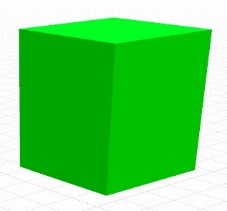 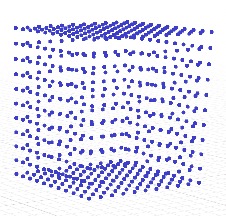 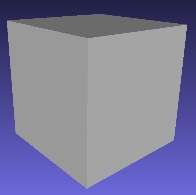 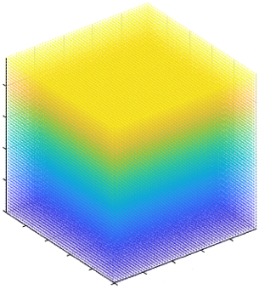 Sphere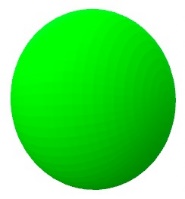 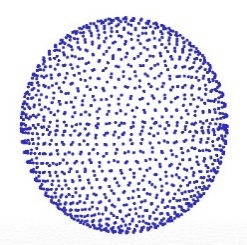 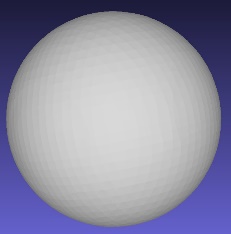 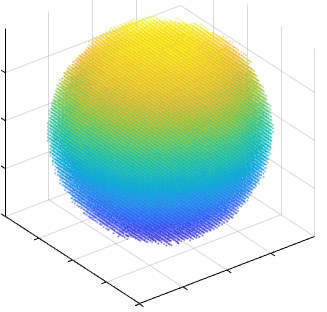 Arm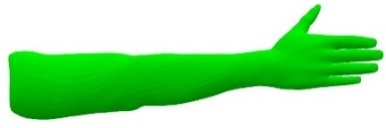 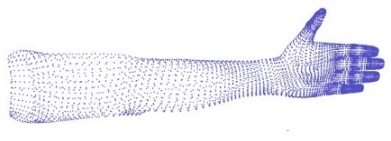 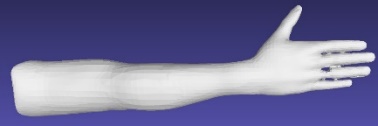 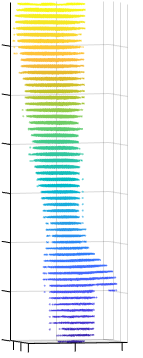 Hand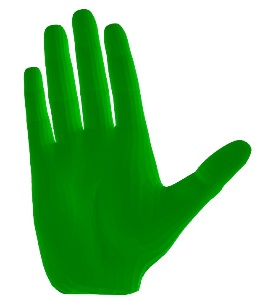 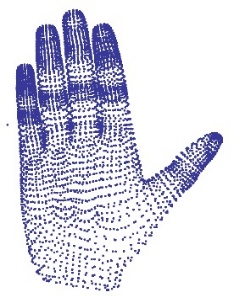 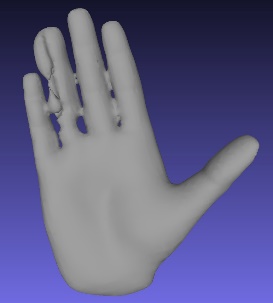 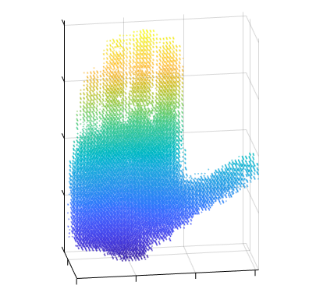 PokémonMew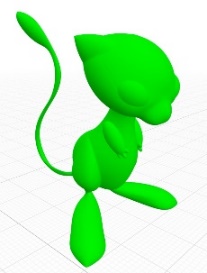 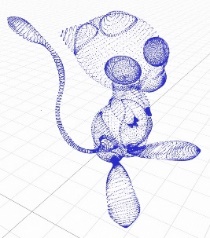 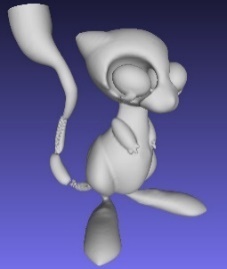 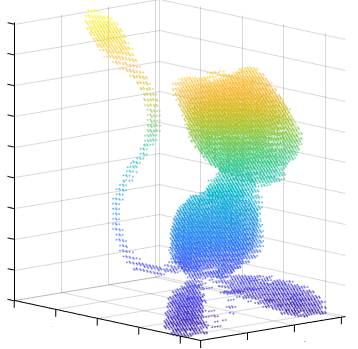 RealObject NameReal objectOriginal Point Cloud(S3DTargetObject)MeshLab ReconstructionOur OutputCerbero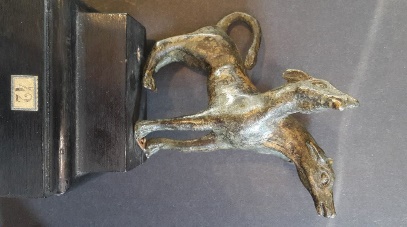 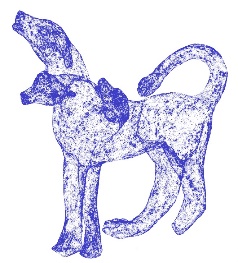 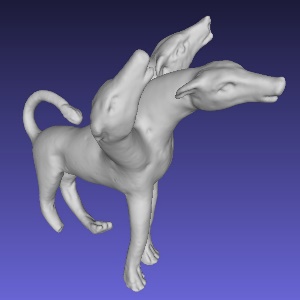 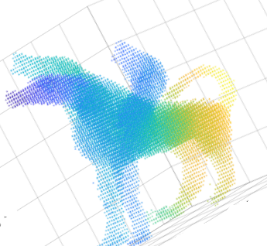 Ballerina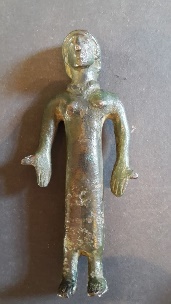 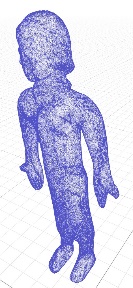 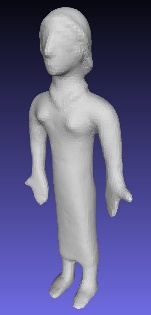 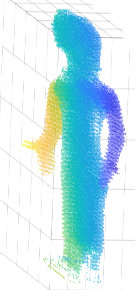 Head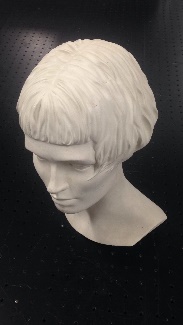 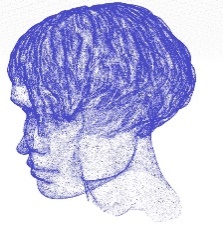 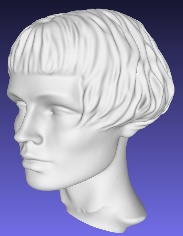 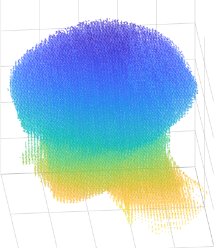 Mecurio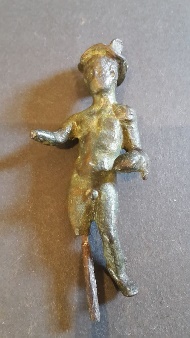 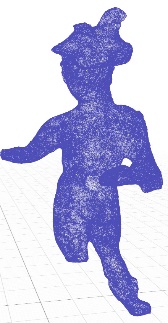 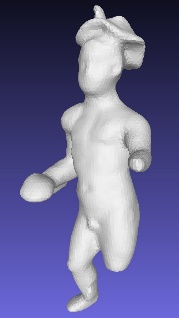 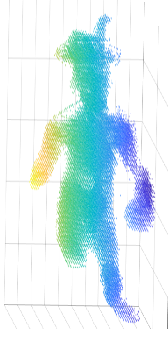 